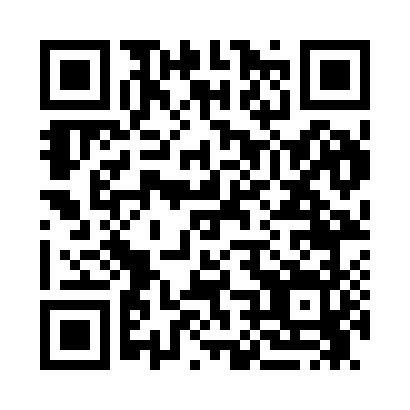 Prayer times for Cantril, Iowa, USAMon 1 Jul 2024 - Wed 31 Jul 2024High Latitude Method: Angle Based RulePrayer Calculation Method: Islamic Society of North AmericaAsar Calculation Method: ShafiPrayer times provided by https://www.salahtimes.comDateDayFajrSunriseDhuhrAsrMaghribIsha1Mon4:035:411:125:128:4310:222Tue4:035:421:135:128:4310:213Wed4:045:431:135:128:4310:214Thu4:055:431:135:128:4210:205Fri4:065:441:135:128:4210:206Sat4:075:441:135:138:4210:197Sun4:085:451:135:138:4210:198Mon4:085:461:145:138:4110:189Tue4:095:461:145:138:4110:1710Wed4:105:471:145:138:4010:1711Thu4:115:481:145:138:4010:1612Fri4:125:481:145:138:3910:1513Sat4:145:491:145:138:3910:1414Sun4:155:501:145:138:3810:1315Mon4:165:511:145:138:3810:1216Tue4:175:521:145:138:3710:1117Wed4:185:521:155:128:3610:1018Thu4:195:531:155:128:3610:0919Fri4:205:541:155:128:3510:0820Sat4:225:551:155:128:3410:0721Sun4:235:561:155:128:3310:0622Mon4:245:571:155:128:3310:0523Tue4:255:571:155:128:3210:0424Wed4:275:581:155:118:3110:0225Thu4:285:591:155:118:3010:0126Fri4:296:001:155:118:2910:0027Sat4:316:011:155:118:289:5828Sun4:326:021:155:108:279:5729Mon4:336:031:155:108:269:5630Tue4:346:041:155:108:259:5431Wed4:366:051:155:098:249:53